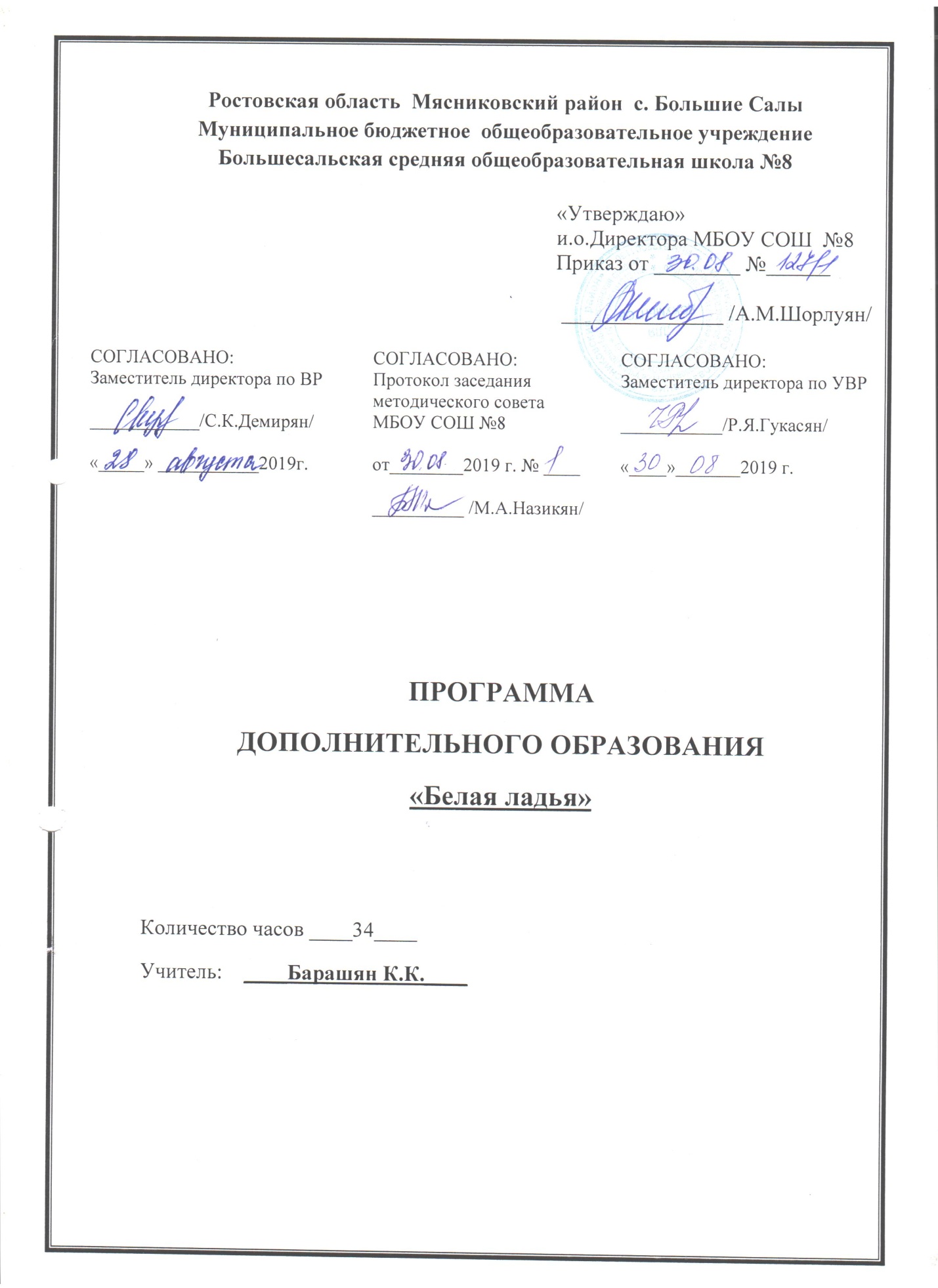 1. Пояснительная записка.1.1. Введение.Программа дополнительного образования учащихся общеобразовательных учреждений объединяет все виды деятельности учащихся (кроме учебной деятельности), в которых возможно и целесообразно решение задач их воспитания и социализации.Согласно Базисному учебному плану общеобразовательных учреждений Российской Федерации организация занятий по направлениям дополнительного образования является неотъемлемой частью образовательного процесса. Время, отводимое на эту деятельность, используется по желанию учащихся и в формах, отличных от урочной системы обучения. В Базисном учебном плане общеобразовательных учреждений Российской Федерации в числе основных направлений программы дополнительного образования выделено спортивно – оздоровительное направление.Рабочая программа кружка «Белая ладья» в рамках программы дополнительного образования предназначена для спортивно-оздоровительной работы с учащимися, проявляющими интерес к физической культуре и спорту, в 5-10 классах.Грамотно поставленный процесс обучения детей шахматным азам позволяет реализовать многие позитивные идеи отечественных теоретиков и практиков – сделать обучение радостным, дает возможность учить детей без принуждения, поддерживать устойчивый интерес к знаниям, использовать многообразие форм обучения. Стержневым моментом уроков становится деятельность самих учащихся, когда они наблюдают, сравнивают, классифицируют, группируют, делают выводы, выясняют закономерности. При этом предусматривается широкое использование занимательного материала, включение в уроки игровых ситуаций, чтение дидактических сказок, рассказов и др.Шахматы положительно влияют на совершенствование у детей многих психических процессов и таких качеств, как восприятие, внимание, воображение, память, мышление, начальные формы волевого управления поведением.Обучение игре в шахматы  помогает многим детям не отстать в развитии от своих сверстников, открывает дорогу к творчеству сотням тысяч детей некоммуникативного типа. Расширение круга общения, возможностей полноценного самовыражения, самореализации позволяет этим детям преодолеть замкнутость, мнимую ущербность.
Шахматы по своей природе остаются, прежде всего, игрой. И ребенок, особенно в начале обучения, воспринимает их именно как игру. Сейчас шахматы стали профессиональным видом спорта, к тому же все детские соревнования носят спортивную направленность. Поэтому развитие личности ребенка происходит через шахматную игру в ее спортивной форме. Спорт вырабатывает в человеке ряд необходимых и требуемых в обществе качеств: целеустремленность, волю, выносливость, терпение, способность к концентрации внимания, смелость, расчет, умение быстро и правильно принимать решения в меняющейся обстановке и т.д. Шахматы, сочетающие в себе также элементы науки и искусства, могут вырабатывать в учащихся эти черты более эффективно, чем другие виды спорта. Формирование этих качеств нуждается, безусловно, в мотивации, а в шахматах любое поражение и извлеченные из него уроки способны создать у ребенка сильнейшую мотивацию к выработке у себя определенных свойств характера.
Шахматные игры развивают такой комплекс наиважнейших качеств, что с давних пор приобрели особую социальную значимость – это один из самых лучших и увлекательных видов досуга, когда-либо придуманных человечеством.Поэтому актуальность данной программы состоит в том, что она направлена на организацию содержательного досуга учащихся, удовлетворение их потребностей в активных формах познавательной деятельности и обусловлена многими причинами: рост нервно-эмоциональных перегрузок, увеличение педагогически запущенных детей.Жизнь заставляет нас на каждом шагу отстаивать правильность своих воззрений, поступать решительно, проявлять в зависимости от обстоятельств выдержку и твердость, осторожность и смелость, умение фантазировать и умение смирять фантазию. И всё это же самое требуется в шахматах. Они многогранны и обладают огромным эмоциональным потенциалом, дарят “упоение в борьбе”, но и одновременно требуют умения мобилизоваться,  концентрировать внимание, ценить время, сохранять выдержку, распознавать ложь и правду, критически относиться не только к сопернику, но и к самому себе.Следовательно, они сочетают в себе элементы искусства, науки и спорта. 
Однако установка сделать из ребенка гроссмейстера, не является приоритетной в данной программе. И если ребенок не достигает выдающихся спортивных результатов в шахматах, то это не рассматривается как жизненная неудача.Нормативно-правовой и документальной базой программы внеурочной деятельности по формированию культуры здоровья учащихся являются:Закон Российской Федерации “Об образовании”;Федеральный государственный образовательный стандарт;СанПиН, 2.4.2.1178-02 “Гигиенические требования к режиму учебно-воспитательного процесса” (Приказ Минздрава от 28.11.2002) раздел 2.9.; 1.2. Цель и задачи обучения, воспитания и развития детей по спортивно-оздоровительному направлению программы дополнительного образования.Основная идея программы заключается в мотивации учащихся на ведение здорового образа жизни, в формировании потребности сохранения физического и психического здоровья как необходимого условия социального благополучия и успешности человека.Программа кружка «Белая ладья» направлена на осуществление следующей цели: создание условий для личностного и интеллектуального развития учащихся, формирования общей культуры и организации содержательного досуга посредством обучения игре в шахматы.Цель конкретизирована следующими задачами:- создание условий для формирования и развития ключевых компетенций учащихся (коммуникативных, интеллектуальных, социальных);- формирование универсальных способов мыслительной деятельности (абстрактно-логического мышления, памяти, внимания, творческого воображения, умения производить логические операции).- воспитание  потребности в здоровом образе жизни.1.3. Особенности реализации программы дополнительного образования: количество часов и место проведения занятий.Программа кружка «Белая ладья» предназначена для обучающихся 5–10 классов. Принадлежность к программе дополнительного образования определяет режим проведения, а именно все занятия по данной деятельности проводятся после всех уроков основного расписания, продолжительность соответствует рекомендациям СанПиН, т.е. 45 минут, режим работы не превышает 1 часа в неделю. Основные формы и средства обучения:- Практическая игра.- Решение шахматных задач, комбинаций и этюдов.- Дидактические игры и задания, игровые упражнения;- Теоретические занятия, шахматные игры, шахматные дидактические игрушки.- Участие в турнирах и соревнованиях.Подобная реализация программы  кружка соответствует возрастным особенностям учащихся, способствует формированию личной культуры здоровья учащихся через организацию здоровьесберегающих практик.1.4. Содержание программы и методические рекомендации.Обучение осуществляется на основе общих методических принципов:- Принцип развивающей деятельности: игра не ради игры, а с целью развития личности каждого участника и всего коллектива в целом.- Принцип активной включенности каждого ребенка в игровое действие, а не пассивное созерцание со стороны;- Принцип доступности, последовательности и системности изложения программного материала.Основой организации работы с детьми в данной программе является система дидактических принципов:- принцип психологической комфортности – создание образовательной среды, обеспечивающей снятие всех стрессообразующих факторов учебного процесса- принцип mini-max – обеспечивается возможность продвижения каждого ребенка своим темпом;- принцип целостного представления о мире – при введении нового знания раскрывается его взаимосвязь с предметами и явлениями окружающего мира;- принцип вариативности – у детей формируется умение осуществлять собственный выбор и им систематически предоставляется возможность выбора;- принцип творчества – процесс обучения сориентирован на приобретение детьми собственного опыта творческой деятельности.Изложенные выше принципы интегрируют современные научные взгляды об основах организации развивающего обучения, и обеспечивают решение задач интеллектуального и личностного развития. Это позволяет рассчитывать на проявление у детей устойчивого интереса к занятиям шахматами, появление умений выстраивать внутренний план действий, развивать пространственное воображение, целеустремленность, настойчивость в достижении цели, учит принимать самостоятельные решения и нести ответственность за них.Начальный курс по обучению игре в шахматы максимально прост и доступен младшим школьникам. Этот курс может без труда освоить каждый учитель начальной школы, даже если он совсем не знаком с шахматной игрой.Особенность программы в том, что на первом году обучения ребенок делает первые шаги в мире шахмат. Учащиеся знакомятся с историей возникновения шахматной игры, шахматной доской, фигурами, учатся выполнять различные дидактические задания, разыгрывать положения с ограниченным количеством фигур, блоки игровых позиций на отдельных фрагментах доски. Большое место отводится изучению “доматового” периода игры.На занятиях используется материал, вызывающий особый интерес у детей: загадки, стихи, сказки песни о шахматах, шахматные миниатюры и инсценировки. Ключевым моментом занятий является деятельность самих детей, в которой они наблюдают за передвижением фигур на доске, сравнивают силу фигур и их позицию, делают выводы, выясняют закономерности, делают свои первые шаги на шахматной доске. Большое значение при изучении шахматного курса имеет специально организованная игровая деятельность детей на занятиях, использование приема обыгрывания учебных заданий, создания игровых ситуаций. 2. Планируемые результаты освоения учащимися программы дополнительного образования.В процессе обучения и воспитания собственных установок, потребностей в значимой мотивации на соблюдение норм и правил здорового образа жизни, культуры здоровья у обучающихся формируются познавательные, личностные, регулятивные, коммуникативные универсальные учебные действия.Личностными результатами программы дополнительного образования по спортивно-оздоровительному  направлению “Шахматы” является формирование следующих умений:- Определять и высказывать простые и общие для всех людей правила поведения при сотрудничестве (этические нормы);- В предложенных педагогом ситуациях общения и сотрудничества, опираясь на общие для всех простые правила поведения, делать выбор, при поддержке других участников группы и педагога, как поступить.Метапредметными результатами программы дополнительного образования по спортивно-оздоровительному направлению “Шахматы” – является формирование следующих универсальных учебных действий (УУД):1. Регулятивные УУД:Определять и формулировать цель деятельности на занятии с помощью учителя, а далее самостоятельно. Проговаривать последовательность действий.Учить высказывать своё предположение (версию) на основе данного задания, учить работать по предложенному учителем плану, а в дальнейшем уметь самостоятельно планировать свою деятельность.Средством формирования этих действий служит технология проблемного диалога на этапе изучения нового материала.Учиться совместно с учителем и другими воспитанниками давать эмоциональную оценку деятельности на занятии.Средством формирования этих действий служит технология оценивания образовательных достижений (учебных успехов).2. Познавательные УУД:Добывать новые знания: находить ответы на вопросы, используя разные источники информации, свой жизненный опыт и информацию, полученную на занятии.Перерабатывать полученную информацию: делать выводы в результате совместной работы всей команды.Средством формирования этих действий служит учебный материал и задания.3. Коммуникативные УУД:Умение донести свою позицию до других: оформлять свою мысль. Слушать и понимать речь других.Совместно договариваться о правилах общения и поведения в игре и следовать им.Рост личностного, интеллектуального и социального развития ребёнка, развитие коммуникативных способностей, инициативности, толерантности, самостоятельности.Приобретение теоретических знаний и практических навыков шахматной игре.Освоение новых видов деятельности (дидактические игры и задания, игровые упражнения, соревнования). 3. Материально-техническое обеспечение.На занятиях используются:магнитная демонстрационная доска с магнитными фигурами – 1 шт.;словарь шахматных терминов;комплекты шахматных фигур с досками – 10–12 шт.4. Список литературыАвербах Ю. “Что нужно знать об эндшпиле”. / М.: ФиС, 1979.Авербах Ю., Бейлин М. Путешествие в шахматное королевство. / М.: ФиС, 1972.Весела И., Веселы И. Шахматный букварь. / М.: Просвещение, 1983.Голенищев В. Программа подготовки юных шахматистов 4 и 3 разрядов. / М.: Всероссийский шахматный клуб,1969.Гончаров В. Некоторые актуальные вопросы обучения дошкольников шахматной игре. / М.: ГЦОЛИФК, 1984. Гришин В. Малыши играют в шахматы. / М.: Просвещение, 1991. Гришин В., Ильин Е. Шахматная азбука. / М.: Детская литература, 1980. Журавлев Н. Шаг за шагом. / М.: ФиС, 1986. Зак В., Длуголенский Я. Я играю в шахматы. / Л.: Детская литература, 1985.Злотник Б., Кузьмина С. Курс-минимум по шахматам. / М.: ГЦОЛИФК, 1990.Иващенко С. Сборник шахматных комбинаций. / Киев: Радяньска школа,1986.Капабланка Х.Р. Учебник шахматной игры. / М.: ФиС, 1983.Князева В. Азбука шахматиста. / Ангрен, 1990.Князева В. Уроки шахмат. / Ташкент: 1992.Князева В. Уроки шахмат в общеобразовательной школе (методические рекомендации). / Ташкент: 1987.Костьев А. . Уроки шахмат. / М: ФиС, 1984.Костьев А. Учителю о шахматах. / М.: Просвещение, 1986.Ласкер Э. Учебник шахматной игры. / М.: ФиС, 1980.Майзелис И. Шахматы. / М.: Детгиз, 1960.Нимцович А. Моя система. / М: ФиС, 1984. Программы общеобразовательных учреждений. Начальные классы. / М.: Просвещение, 2002. Сухин И. Волшебные фигуры. / М.: Новая школа, 1994. Сухин И. Приключения в шахматной стране. / М.: Педагогика, 1991;Шахматы – школе. Сост. Б.Гершунский, А.Костьев. / М.: Педагогика, 1991; Сухин И. Шахматы, первый год, или Там клетки черно-белые чудес и тайн полны. / М.: Просвещение.1997.Сухин И. Шахматы, первый год, или Учусь и учу.Сухин И. Шахматы, второй год, или Играем и выигрываем. / М.: Просвещение.1999.Сухин И. Шахматы, второй год, или Учусь и учу.Сухин И. Шахматы, третий год, или Тайны королевской игры. / М.: Просвещение.1999.Сухин И. Шахматы, третий год, или Учусь и учу.Суэтин А. Как играть дебют. / М: ФиС, 1981.Хенкин Б. Последний шах. / М: ФиС, 1979.Шахматы как предмет обучения и вид соревновательной деятельности. / М.: ГЦОЛИФК, 1986. Шахматы. Энциклопедический словарь. / М: Советская энциклопедия, 1990. Юдович М. Занимательные шахматы. / М: ФиС, 1976.Тематическое планированиеКалендарно-тематическое планирование№ п/пНаименование разделовОсновное содержание темыХарактеристика основных видов учебной деятельности учащихсяПланируемые метапредметные и личностные результаты1-2Шахматная партия. Три стадии шахматной партии.Шахматная партия. Три стадии шахматной партии (дебют, миттельшпиль, эндшпиль). Двух- и трехходовые партии.Названия шахматных фигур: ладья, слон, ферзь, конь, пешка, король. Научиться различать и называть шахматные фигуры, знать стадии шахматной партии.Умения ориентироваться на шахматной доске, правильно размещать шахматную доску между партнерами, организовывать комфортные отношения с партнерами по игре. Классифицировать объекты, ситуации, явления по различным основаниям под руководством учителя.Доброжелательность, доверие и внимание к людям, готовность к сотрудничеству и дружбе.3-13Основы дебюта.Правила и законы дебюта. Дебютные ошибки. Невыгодность раннего ввода в игру ладей и ферзя. Игра на мат с первых ходов партии. Детский мат и защита от него. Связка в дебюте. Принципы игры в дебюте: быстрейшее развитие фигур. Понятие о темпе. Гамбиты. Наказание «пешкоедов».Борьба за центр.Безопасная позиция короля. Значение рокировки.Гармоничное пешечное расположение. Разумная игра пешками.Классификация дебютов.Знакомство детей с понятием «дебют», «детский мат», «рокировка», «позиция», «гамбит», с принципами игры в «дебюте»Уметь проводить элементарные комбинации; планировать нападение на фигуры противника, организовать защиту своих фигур. Уметь определять последовательность событий.Умение планировать и реализовывать совместную деятельность как в позиции лидера, так и в позиции рядового участника умение разрешать конфликты на основе договорённости.14-17Основы миттельшпиляИгра в середине шахматной партии. Понятие о тактике. Тактические приемы. Связка в миттельшпиле. Двойной удар. Открытое нападение. Открытый шах. Двойной шах. Понятие о стратегии. Пути реализации материального перевеса.Уметь ориентироваться на шахматной доске. Знать шахматные термины: белое и черное поле, горизонталь, вертикаль, диагональ, центр, партнёры. Различать диагональ, вертикаль, горизонталь.Обобщать, делать выводы.Доброжелательность, доверие и внимание к людям, готовность к сотрудничеству и дружбе. Формирование установки на безопасный, здоровый образ жизни, наличие мотивации мыслительной деятельности. Классификация объектов, ситуаций, явлений по различным основаниям под руководством учителя.18-34Основы эндшпиляЭлементарные окончания. Ферзь против слона, коня, ладьи (простые случаи), ферзя (при неудачном расположении неприятельского ферзя). Ладья против ладьи (при неудачном расположении неприятельской ладьи), слона (простые случаи), коня (простые случаи). Матование двумя слонами (простые случаи). Матование слоном и конем (простые случаи). Пешка против короля. Пешка проходит в ферзи без помощи своего короля. Правило «квадрата». Пешка проходит в ферзи при помощи своего короля. Оппозиция. Пешка на седьмой, шестой, пятой, четвертой, третьей, второй горизонтали. Ключевые поля. Удивительные ничейные положения (два коня против короля, слон и пешка против короля, конь и пешка против короля). Самые общие рекомендации о том, как играть в эндшпиле.Знать шахматные термины, названия шахматных фигур: ладья, слон, ферзь, конь, пешка, король;правила хода и взятия каждой фигурой. Уметь выявлять закономерности и проводить аналогии.Уметь проводить элементарные комбинации; планировать нападение на фигуры противника, организовать защиту своих фигур. Уметь определять последовательность событий.Получение первоначальных навыков сотрудничества, работа над общим делом; проявление творчества.Учиться согласованным действиям. Проявление дисциплинированности, трудолюбия и упорства в достижение поставленной целей.Развитие умения договариваться и приходить к общему решению в совместной работе, в том числе и в ситуации конфликта и столкновении интересов. Открывать в знакомом предмете новое, быть наблюдательным.№ п/пТема занятияПримечанияДатаДата№ п/пТема занятияПримечанияпланфакт1Шахматная партия. Три стадии шахматной партии.6.092Шахматная партия. Три стадии шахматной партии.13.093Основы дебюта. «Мат в один ход». «Поймай ладью».20.094Основы дебюта. «Мат в один ход». «Поймай ладью».27.095Основы дебюта. «Поймай ферзя».  «Защита от мата».4.106Основы дебюта. «Поймай ферзя».  «Защита от мата».11.107Основы дебюта. «Выведи фигуру». «Поставь мат в один ход».18.108Основы дебюта. «Выведи фигуру». «Поставь мат в один ход».25.109Основы дебюта. «Мат в два хода». «Выигрыш материала». 8.1110Основы дебюта. «Мат в два хода». «Выигрыш материала». 15.1111Основы дебюта. «Захвати центр».22.1112Основы дебюта. «Чем бить фигуру?».29.1113Основы дебюта. «Можно ли сделать рокировку?».6.1214Основы миттельшпиля. «Выигрыш материала».13.1215Основы миттельшпиля. «Выигрыш материала».20.1216Основы миттельшпиля. «Мат в три хода».27.1217Основы миттельшпиля. «Мат в три хода».17.0118Основы эндшпиля. «Мат в два хода». 24.0119Основы эндшпиля. «Мат в два хода». 31.0120Основы эндшпиля. «Мат в три хода».7.0221Основы эндшпиля. «Мат в три хода».14.0222Основы эндшпиля. «Мат в три хода».21.0223Основы эндшпиля. «Мат в три хода».28.0224Основы эндшпиля. «Выигрыш фигуры». 6.0325Основы эндшпиля. «Выигрыш фигуры». 13.0326Основы эндшпиля. «Квадрат».20.0327Основы эндшпиля. «Квадрат».3.0428Основы эндшпиля. «Проведи пешку в ферзи».10.0429Основы эндшпиля. «Проведи пешку в ферзи».17.0430Основы эндшпиля. «Выигрыш или ничья?».24.0431Основы эндшпиля. «Выигрыш или ничья?».8.0532Основы эндшпиля. «Путь к ничьей».15.0533Основы эндшпиля. «Путь к ничьей».22.0534Основы эндшпиля. Самостоятельная деятельность учащихся.29.05